警务辅助人员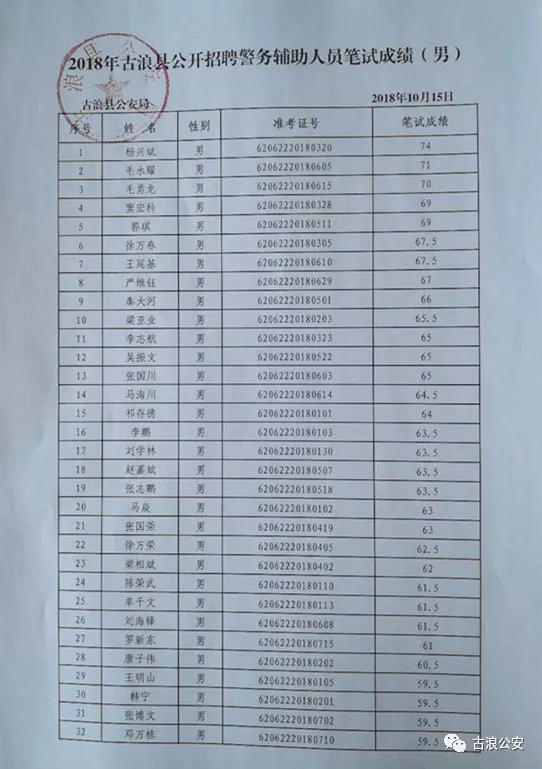 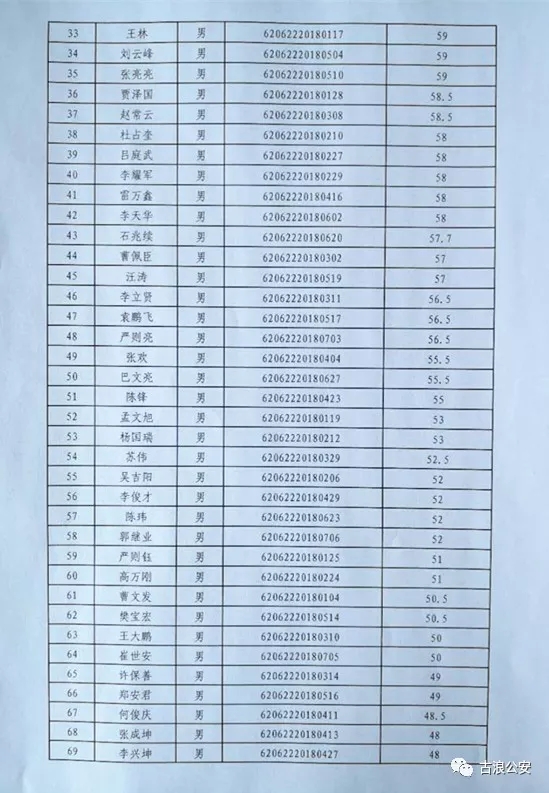 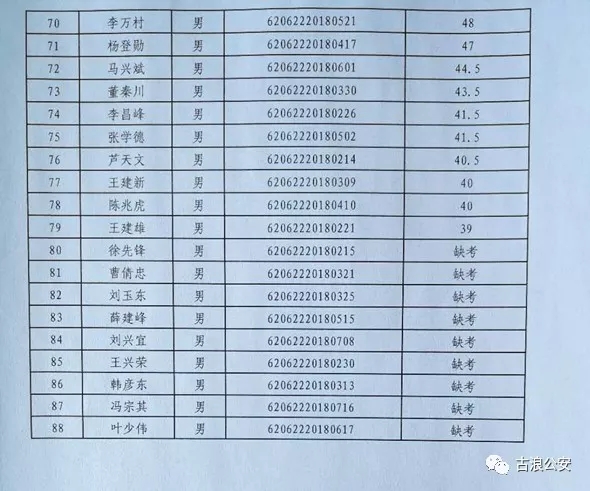 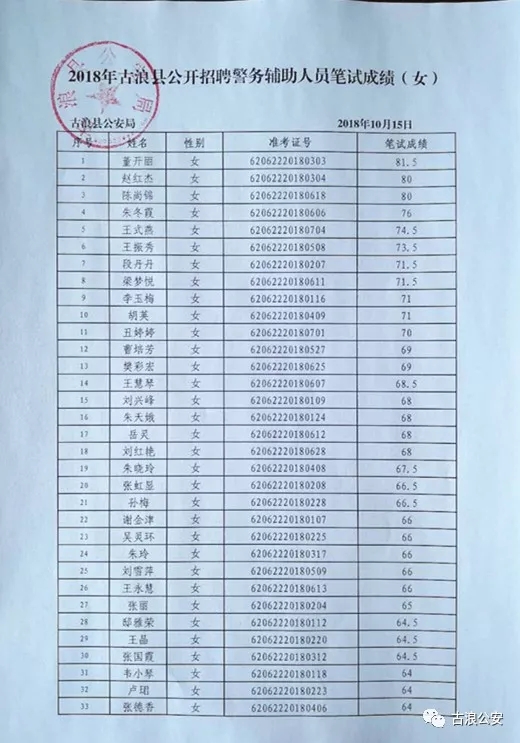 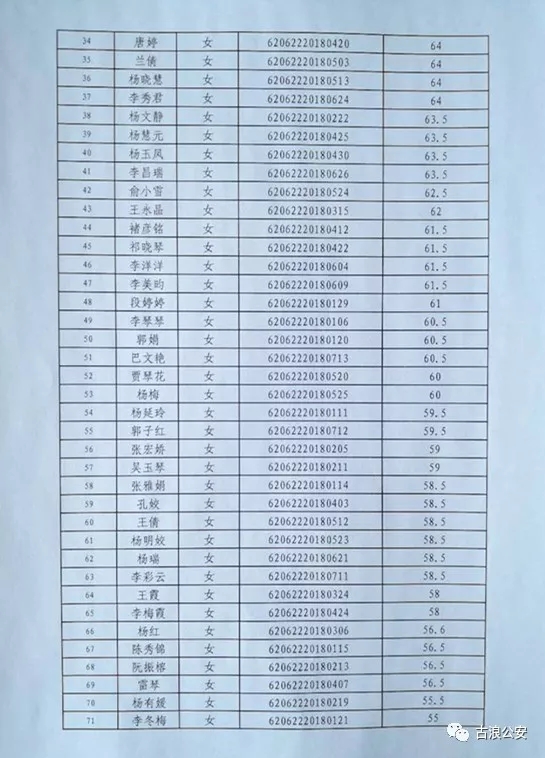 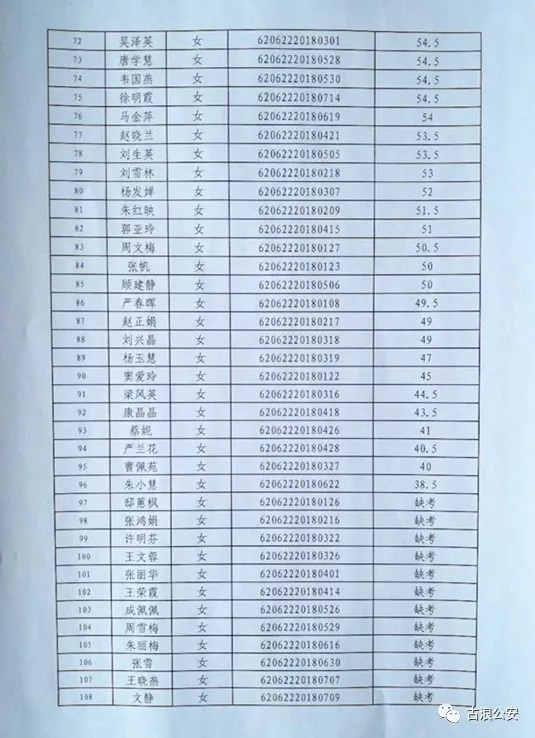 